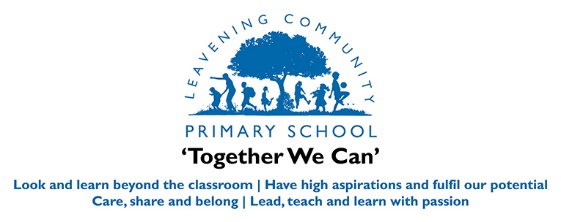 Year: CY4EYFS FRENCH  Medium Term PlanTerm: Autumn A and B:  Weather, numbers 1 -5 and colours (25 mins Bi-weekly)Subject: FRENCHFor our EYFS pupils, the 3 most important qualities of the curriculum are:Playing and exploringCreating and thinking criticallyActive LearningThese characteristics of learning will form a golden thread through our curriculum. We will be able to identify opportunities in each subject area each half term of how these skills are promoted and developed.Subject: FRENCHFor our EYFS pupils, the 3 most important qualities of the curriculum are:Playing and exploringCreating and thinking criticallyActive LearningThese characteristics of learning will form a golden thread through our curriculum. We will be able to identify opportunities in each subject area each half term of how these skills are promoted and developed.Key Vocabulary: Il y a du soleilIl pleutIl neigeNumbers 1 – 5ColoursKey Questions: Quelle couleur?Quel temps fait-il?Resources:Variety of games linked to weather/ numbers/ coloursSong backing tracksCross-curricular links:Understanding the world/ geographyPSHEMusicPE/ Motor skillsArtProgression of Skills (EYFS)LISTENING, Listening, Attention and Understanding; Communication and language/ Literacy/ Maths/ Being Imaginative and Expressive/ Building RelationshipsLearn simple songs (inc numbers)  in FrenchExploring vocal sounds Listen attentively and respond to what they hear.Make comments about what they have heard and ask questions to secure their understanding.Take turns with others.Personal, social and emotional developmentChildren grow in confidence and begin to join in with singing and single French words.Physical DevelopmentDevelop gross motor skills when adding movement and action to the songs.Understanding the WorldDevelop understanding of some French words.SPEAKINGUse recently introduced vocabulary.Personal, social and emotional development – Building RelationshipsWork cooperatively and take turns, show sensitivity to their own and others’ needs-Self RegulationFollow instructions involving several ideas/ actionsWork towards simple goals.Follow instructionsCommunication and languageExploring vocal soundsListen attentively and respond to what they hear, make comments and ask questions, in small groups offer their own ideasLearn simple songs (inc numbers)  in FrenchHold simple conversation in French eg. Bonjour.  Bonjour.READINGLink spoken words with how they look written down. (May make links to phonetic sounds but not always pronounced the same – link to understanding the world)WRITINGNumeracyWill need to write numbers (numerically) in response to French counting tasks.Write recognizable letter, mostly correctly formed.Some tasks will require:Building relationships, gross motor skills, fine motor skills. Understanding the world – People, Culture and Communities, Creating with Materials, being imaginative and expressive.Progression of Skills (EYFS)LISTENING, Listening, Attention and Understanding; Communication and language/ Literacy/ Maths/ Being Imaginative and Expressive/ Building RelationshipsLearn simple songs (inc numbers)  in FrenchExploring vocal sounds Listen attentively and respond to what they hear.Make comments about what they have heard and ask questions to secure their understanding.Take turns with others.Personal, social and emotional developmentChildren grow in confidence and begin to join in with singing and single French words.Physical DevelopmentDevelop gross motor skills when adding movement and action to the songs.Understanding the WorldDevelop understanding of some French words.SPEAKINGUse recently introduced vocabulary.Personal, social and emotional development – Building RelationshipsWork cooperatively and take turns, show sensitivity to their own and others’ needs-Self RegulationFollow instructions involving several ideas/ actionsWork towards simple goals.Follow instructionsCommunication and languageExploring vocal soundsListen attentively and respond to what they hear, make comments and ask questions, in small groups offer their own ideasLearn simple songs (inc numbers)  in FrenchHold simple conversation in French eg. Bonjour.  Bonjour.READINGLink spoken words with how they look written down. (May make links to phonetic sounds but not always pronounced the same – link to understanding the world)WRITINGNumeracyWill need to write numbers (numerically) in response to French counting tasks.Write recognizable letter, mostly correctly formed.Some tasks will require:Building relationships, gross motor skills, fine motor skills. Understanding the world – People, Culture and Communities, Creating with Materials, being imaginative and expressive.Progression of Skills (EYFS)LISTENING, Listening, Attention and Understanding; Communication and language/ Literacy/ Maths/ Being Imaginative and Expressive/ Building RelationshipsLearn simple songs (inc numbers)  in FrenchExploring vocal sounds Listen attentively and respond to what they hear.Make comments about what they have heard and ask questions to secure their understanding.Take turns with others.Personal, social and emotional developmentChildren grow in confidence and begin to join in with singing and single French words.Physical DevelopmentDevelop gross motor skills when adding movement and action to the songs.Understanding the WorldDevelop understanding of some French words.SPEAKINGUse recently introduced vocabulary.Personal, social and emotional development – Building RelationshipsWork cooperatively and take turns, show sensitivity to their own and others’ needs-Self RegulationFollow instructions involving several ideas/ actionsWork towards simple goals.Follow instructionsCommunication and languageExploring vocal soundsListen attentively and respond to what they hear, make comments and ask questions, in small groups offer their own ideasLearn simple songs (inc numbers)  in FrenchHold simple conversation in French eg. Bonjour.  Bonjour.READINGLink spoken words with how they look written down. (May make links to phonetic sounds but not always pronounced the same – link to understanding the world)WRITINGNumeracyWill need to write numbers (numerically) in response to French counting tasks.Write recognizable letter, mostly correctly formed.Some tasks will require:Building relationships, gross motor skills, fine motor skills. Understanding the world – People, Culture and Communities, Creating with Materials, being imaginative and expressive.Progression of Skills (EYFS)LISTENING, Listening, Attention and Understanding; Communication and language/ Literacy/ Maths/ Being Imaginative and Expressive/ Building RelationshipsLearn simple songs (inc numbers)  in FrenchExploring vocal sounds Listen attentively and respond to what they hear.Make comments about what they have heard and ask questions to secure their understanding.Take turns with others.Personal, social and emotional developmentChildren grow in confidence and begin to join in with singing and single French words.Physical DevelopmentDevelop gross motor skills when adding movement and action to the songs.Understanding the WorldDevelop understanding of some French words.SPEAKINGUse recently introduced vocabulary.Personal, social and emotional development – Building RelationshipsWork cooperatively and take turns, show sensitivity to their own and others’ needs-Self RegulationFollow instructions involving several ideas/ actionsWork towards simple goals.Follow instructionsCommunication and languageExploring vocal soundsListen attentively and respond to what they hear, make comments and ask questions, in small groups offer their own ideasLearn simple songs (inc numbers)  in FrenchHold simple conversation in French eg. Bonjour.  Bonjour.READINGLink spoken words with how they look written down. (May make links to phonetic sounds but not always pronounced the same – link to understanding the world)WRITINGNumeracyWill need to write numbers (numerically) in response to French counting tasks.Write recognizable letter, mostly correctly formed.Some tasks will require:Building relationships, gross motor skills, fine motor skills. Understanding the world – People, Culture and Communities, Creating with Materials, being imaginative and expressive.Planned Learning Experiences: Planned Learning Experiences: Assessment Opportunities and Learning Outcomes: Assessment Opportunities and Learning Outcomes: Session 1 6/01/23Session 1 6/01/23Learning Objective: To learn and recognise weather words and colours in French.Bonjour and wave – encourage children to respond.Sing Bonjour les amies (Tr2)Show the children a card with rain ask - quel temps fait-il?  Il pleutSing weather song to Frere Jaques melody.Umbrella picture to colour using the colours I say.  Describe the weather – Il pleut.Sing Au revoir songLearning Objective: To learn and recognise weather words and colours in French.Bonjour and wave – encourage children to respond.Sing Bonjour les amies (Tr2)Show the children a card with rain ask - quel temps fait-il?  Il pleutSing weather song to Frere Jaques melody.Umbrella picture to colour using the colours I say.  Describe the weather – Il pleut.Sing Au revoir songI can say hello and goodbye in French.I can understand how French people say ‘It is raining’.I can recognise colours in French and use them to colour my picture.I feel confident to use French words.I can say hello and goodbye in French.I can understand how French people say ‘It is raining’.I can recognise colours in French and use them to colour my picture.I feel confident to use French words.13/01/23 MUSIC13/01/23 MUSICSession 2 20/01/23Session 2 20/01/23Learning Objective: To learn and recognise weather words, colours and numbers in French.Sing Bonjour les amies Recall the word for rain and sing the weather song.Show the children a card with snow ask – quell temps fait-il? Il neigeSing weather song to Frere Jaques melody.Make un bonhomme de neige using the numbers and colours that I say.Sing Au revoir songLearning Objective: To learn and recognise weather words, colours and numbers in French.Sing Bonjour les amies Recall the word for rain and sing the weather song.Show the children a card with snow ask – quell temps fait-il? Il neigeSing weather song to Frere Jaques melody.Make un bonhomme de neige using the numbers and colours that I say.Sing Au revoir songI can remember how to say hello and goodbye in French.I can remember the word for rain in French.I can understand how people say ‘It is snowing in French’I can follow instructions about colours and numbers in French.I feel confident to use French words.I can remember how to say hello and goodbye in French.I can remember the word for rain in French.I can understand how people say ‘It is snowing in French’I can follow instructions about colours and numbers in French.I feel confident to use French words.27/01/23 MUSIC27/01/23 MUSICSession 3 3/02/23Session 3 3/02/23Learning Objective: To learn  and recognise weather words in French.Sing Bonjour les amies (Tr2)Recall the words for rain and snow and sing the weather song.Show the children a card with sunshine ask – quell temps fait-il? Il y a du soleilSing weather song to Frere Jaques melody.Listen carefully to add the correct picture to each scene practising recognising weather words.Learning Objective: To learn  and recognise weather words in French.Sing Bonjour les amies (Tr2)Recall the words for rain and snow and sing the weather song.Show the children a card with sunshine ask – quell temps fait-il? Il y a du soleilSing weather song to Frere Jaques melody.Listen carefully to add the correct picture to each scene practising recognising weather words.I can remember how to say hello and goodbye in French.I can remember the words for rain and snow in French.I can understand how people say ‘It is sunny’ in French.I can recognise the weather words when spoken to me  to help me to draw a picture.I can name at least one colour in French.I can remember how to say hello and goodbye in French.I can remember the words for rain and snow in French.I can understand how people say ‘It is sunny’ in French.I can recognise the weather words when spoken to me  to help me to draw a picture.I can name at least one colour in French.10/02/23 no MUSIC (DS at Young Voices)10/02/23 no MUSIC (DS at Young Voices)FEBRUARY HALF TERMFEBRUARY HALF TERMFEBRUARY HALF TERMFEBRUARY HALF TERM